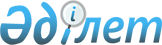 Аудандық мәслихаттың 2013 жылғы 20 желтоқсандағы № 145 "Хромтау ауданының 2014-2016 жылдарға арналған бюджетін бекіту туралы" шешіміне өзгерістер мен толықтырулар енгізу туралы
					
			Мерзімі біткен
			
			
		
					Ақтөбе облысы Хромтау аудандық мәслихатының 2014 жылғы 5 тамыздағы № 197 шешімі. Ақтөбе облысының Әділет департаментінде 2014 жылғы 25 тамызда № 3994 болып тіркелді. 2015 жылдың 1 қаңтарына дейін қолданыста болды      Қазақстан Республикасының 2001 жылғы 23 қаңтардағы "Қазақстан Республикасындағы жергілікті мемлекеттік басқару және өзін-өзі басқару туралы" Заңының 6 бабына, Қазақстан Республикасының 2008 жылғы 4 желтоқсандағы Бюджеттік Кодексінің 9, 106 баптарына сәйкес, Хромтау аудандық мәслихаты ШЕШІМ ҚАБЫЛДАДЫ:

      1. Аудандық мәслихаттың 2013 жылғы 20 желтоқсандағы № 145 "Хромтау ауданының 2014-2016 жылдарға арналған бюджетін бекіту туралы" шешіміне (нормативтік құқықтық актілерді мемлекеттік тіркеу тізілімінде № 3748 болып тіркелген, аудандық "Хромтау" газетінің 2014 жылдың 23 қаңтарындағы № 4-7 сандарында жарияланған) мынадай өзгерістер мен толықтырулар енгізілсін:

      1) 1 тармақта:

      1) тармақшасында:

      кірістер 

      "4 400 250,8" деген цифрлар "4 638 745,8" деген цифрлармен ауыстырылсын;

      оның ішінде:

      трансферттер түсімдері бойынша 

      "1 676 427,8" деген цифрлар "1 914 922,8" деген цифрлармен ауыстырылсын;

      2) тармақшасында:

      шығындар 

      "4 421 796,5" деген цифрлар "4 660 291,5" деген цифрлармен ауыстырылсын.

      2) 7 тармақ:

      мынадай мазмұндағы абзацпен толықтырылсын:

      "аудан аумағында қала құрылысын дамытудың кешенді схемаларын, аудандық (облыстық) маңызы бар қалалардың, кенттердің және өзге де ауылдық елді мекендердің бас жоспарларын әзірлеуге – 7 156 мың теңге.".

      3) 8 тармақта:

      3 абзац бөлігінде:

      "14 534" деген цифрлар "19 865" деген цифрлармен ауыстырылсын.

      4) 10 тармақ:

      мынадай мазмұндағы абзацпен толықтырылсын:

      "Хромтау қаласының "22 квартал" мөлтек ауданындағы №№ 755,756 10 пәтерлік екі қабатты екі тұрғын үйдің құрылысына – 48 815 мың теңге.".

      2. 2014 жылға арналған аудандық бюджетке республикалық бюджеттен "Моноқалаларды дамыту" бағдарламасы бойынша нысаналы даму трансферттері түскені ескерілсін, оның ішінде: 

      моноқалаларды дамытудың 2012 - 2020 жылдарға арналған бағдарламасы шеңберінде жобаларды іске асыру үшін берілетін кредиттер бойынша пайыздық мөлшерлемені субсидиялауға – 70 000 мың теңге;

      моноқалаларды дамытудың 2012 - 2020 жылдарға арналған бағдарламасы шеңберінде жаңа өндірістерді дамытуға гранттар беруге – 6 000 мың теңге;

      моноқалаларды дамытудың 2012 - 2020 жылдарға арналған бағдарламасы шеңберінде моноқалаларды ағымдағы жайластыруға – 101 193 мың теңге, оның ішінде: білім саласы бойынша – 60 588 мың теңге және тұрғын үй - коммуналдық шаруашылығы, жолаушылар көлігі және автомобиль жолдарына – 40 605 мың теңге.

      1) көрсетілген шешімдегі 1 қосымша осы шешімдегі қосымшаға сәйкес редакцияда жазылсын.

      3. Осы шешім 2014 жылдың 1 қаңтарынан бастап қолданысқа енгізіледі.

 2014 жылға арналған аудандық бюджет
					© 2012. Қазақстан Республикасы Әділет министрлігінің «Қазақстан Республикасының Заңнама және құқықтық ақпарат институты» ШЖҚ РМК
				Аудандық мәслихаттың

Аудандық мәслихаттың

сессия төрағасы

хатшысы

А.Садықов

Д.Молдашев

Аудандық мәслихаттың
2014 жылдың 5 тамыздағы
№ 197 шешіміне қосымша
Аудандық мәслихаттың
2013 жылғы 20 желтоқсандағы
№ 145 шешіміне
№ 1 қосымшаСанаты

Санаты

Санаты

Санаты

Сомасы (мың теңге)

Сыныбы

Сыныбы

Сыныбы

Сомасы (мың теңге)

Ішкі сыныбы

Ішкі сыныбы

Сомасы (мың теңге)

АТАУЫ

Сомасы (мың теңге)

1

2

3

4

5

I. Кірістер

4 638 745,8

1

Салықтық түсiмдер

2 388 638

01

Табыс салығы

299 000

2

Жеке табыс салығы

299 000

Төлем көзінен салық салынатын табыстардан ұсталатын жеке табыс салығы

243 000

Төлем көзінен салық салынбайтын табыстардан ұсталатын жеке табыс салығы

32 000

Төлем көзінен салық салынатын шетелдік азаматтар табыстарынан ұсталатын жеке табыс салығы

24 000

03

Әлеуметтік салық

208 548

1

Әлеуметтік салық

208 548

Әлеуметтік салық

208 548

04

Меншікке салынатын салықтар

1 844 873

1

Мүлікке салынатын салықтар

1 754 600

Заңды тұлғалар мен жеке кәсіпкерлердің мүлкіне салынатын салық

1 750 000

Жеке тұлғалардың мүлкіне салынатын салық 

4 600

3

Жер салығы

23 273

Ауыл шаруашылық маңызы бар жерлерге жеке тұлғаларға салынатын жер салығы

100

Елді мекендердің жерлеріне жеке тұлғалардан алынатын жер салығы

1 400

Өнеркәсіп, көлік, байланыс, қорғаныс жеріне және ауыл шаруашылығына арналмаған өзге де жерге салынатын жер салығы

8 230

Ауыл шаруашылығы маңыздағы жерлерге заңды тұлғалар мен жеке кәсіпкерлерден, жеке нотариустар мен адвокаттардан алынатын жер салығы

43

Елді мекендер жерлеріне заңды тұлғалардан жеке кәсіпкерлерден, жеке нотариустар мен адвокаттардан алынатын жер салығы

13 500

4

Көлік құралдарына салынатын салық

62 000

Заңды тұлғалардан көлік құралдарына салынатын салық

14 000

Жеке тұлғалардың көлік құралдарына салынатын салық

48 000

5

Бірыңғай жер салығы

5 000

Бірыңғай жер салығы

5 000

05

Тауарларға, жұмыстарға және қызметтерге салынатын ішкі салықтар

27 150

2

Акциздер

4 750

Заңды және жеке тұлғалар бөлшек саудада өткізетін, сондай-ақ өзінің өндірістік мұқтаждарына пайдаланылатын бензин (авиациялықты қоспағанда)

3 000

Заңды және жеке тұлғаларға бөлшек саудада өткізетін, сондай-ақ өз өндірістік мұқтаждарына пайдаланылатын дизель отыны

1 750

3

Табиғи және басқа да ресурстарды пайдаланғаны үшін түсетін түсімдер

10 000

Жер учаскелерін пайдаланғаны үшін төлем

10 000

4

Кәсіпкерлік және кәсіби қызметті жүзеге асырғаны үшін алынатын алымдар

11 850

Жеке кәсіпкерлерді мемлекеттік тіркегені үшін алынатын алым

1 100

Жекелеген қызмет түрлерімен айналысу құқығы үшін алынатын лицензиялық алым

2 000

Заңды тұлғаларды мемлекеттік тіркегені және филиалдар мен өкілдіктерді есептік тіркегені, сондай-ақ оларды қайта тіркегені үшін алым

100

Жылжымалы мүлікті кепілдікке салуды мемлекеттік тіркегені үшін алынатын алым

400

Көлік құралдарын мемлекеттік тіркегені, сондай-ақ оларды қайта тіркегені үшін алынатын алым

750

Жылжымайтын мүлікке және олармен келісім жасау құқығын мемлекеттік тіркегені үшін алым

7 500

5

Тіркелген салық

550

08

1

Мемлекеттік баж

9 067

Мемлекеттік мекемелерге сотқа берілетін талап арыздарынан алынатын мемлекеттік бажды қоспағанда, мемлекеттік баж сотқа берілетін талап арыздардан, ерекше талап ету істері арыздарынан, ерекше жүргізілетін істер бойынша арыздардан (шағымдардан), сот бұйрығын шығару туралы өтініштерден, атқару парағының дубликатын беру туралы шағымдардан, аралық (төрелік) соттардың және шетелдік соттардың шешімдерін мәжбүрлеп орындауға атқару парағын беру туралы шағымдардың, сот актілерінің атқару парағының және өзге де құжаттардың көшірмелерін қайта беру туралы шағымдардан алынатын баж

5 000

Азаматтық хал актiлерiн тiркегенi үшiн, сондай-ақ азаматтарға азаматтық хал актiлерiн тiркеу туралы куәлiктердi және азаматтық хал актiлерi жазбаларын өзгертуге, толықтыруға және қалпына келтiруге байланысты куәлiктердi қайтадан бергенi үшiн мемлекеттік баж

2 500

Шетелге баруға және Қазақстан Республикасына басқа мемлекеттерден адамдарды шақыруға құқық беретін құжаттарды рәсімдегені үшін, сондай-ақ осы құжаттарға өзгерістер енгізгені үшін мемлекеттік баж

210

Шетелдіктердің паспорттарына немесе оларды ауыстыратын құжаттарына Қазақстан Республикасынан кету және Қазақстан Республикасына келу құқығына виза бергені үшін мемлекеттік баж

20

Қазақстан Республикасының азаматтығын алу, Қазақстан Республикасының азаматтығын қалпына келтіру және Қазақстан Республикасының азаматтығын тоқтату туралы құжаттарды ресімдегені үшін мемлекеттік баж

30

Тұрғылықты жерiн тiркегенi үшiн мемлекеттік баж

1 000

Аңшы куәлігін бергені және оны жыл сайын тіркегені үшін мемлекеттік баж 

42

Жеке және заңды тұлғалардың азаматтық, қызметтік қаруының (аңшылық суық қаруды, белгі беретін қаруды, ұңғысыз атыс қаруын, механикалық шашыратқыштарды, көзден жас ағызатын немесе тітіркендіретін заттар толтырылған аэрозольді және басқа құрылғыларды, үрлемелі қуаты 7,5 Дж-дан аспайтын пневматикалық қаруды қоспағанда және калибрі 4,5 мм-ге дейінгілерін қоспағанда) әрбір бірлігін тіркегені және қайта тіркегені үшін алынатын мемлекеттік баж

30

Қаруды және оның патрондарын сақтауға немесе сақтау мен алып жүруге, тасымалдауға, Қазақстан Республикасының аумағына әкелуге және Қазақстан Республикасынан әкетуге рұқсат бергені үшін алынатын мемлекеттік баж

145

Тракторшы – машинистің куәлігі берілгені үшін алынатын мемлекеттік баж

90

2

Салықтық емес түсiмдер

319 685

01

Мемлекеттік меншіктен түсетін кірістер

9 300

5

Мемлекет меншігіндегі мүлікті жалға беруден түсетін кірістер

9 300

Аудандық маңызы бар қала, ауыл, кент, ауылдық округ әкімдерінің басқаруындағы мемлекеттік мүлікті жалға беруден түсетін кірістерді қоспағанда ауданның (облыстық маңызы бар қаланың) коммуналдық меншігіндегі мүлікті жалға беруден түсетін кірістер

300

Аудандық маңызы бар қала, ауыл, кент, ауылдық округ әкімдерінің басқаруындағы мемлекеттік мүлікті жалға беруден түсетін кірістерді қоспағанда ауданның (облыстық маңызы бар қаланың) коммуналдық меншігіндегі тұрғын үй қорынан үйлердi жалға беруден түсетін кірістер

9 000

06

Басқа да салықтық емес түсімдер

310 385

1

Басқа да салықтық емес түсімдер

310 385

Жергілікті бюджетке түсетін салықтық емес басқа да түсімдер

310 385

3

Негізгі капиталды сатудан түсетін түсімдер

15 500

03

Жерді және материалдық емес активтерді сату

15 500

1

Жерді сату

15 500

Жер учаскелерін сатудан түсетін түсімдер

15 500

4

Трансферттердің түсімдері

1 914 922,8 

02

Мемлекеттiк басқарудың жоғары тұрған органдарынан түсетін трансферттер

1 914 922,8 

2

Облыстық бюджеттен түсетін трансферттер

1 914 922,8 

Ағымдағы нысаналы трансферттер

659 978,8 

Нысаналы даму трансферттері

1 254 944 

Функ. топ

Функ. топ

Функ. топ

Функ. топ

Функ. топ

Сомасы (мың теңге)

Кіші функция

Кіші функция

Кіші функция

Кіші функция

Сомасы (мың теңге)

Әкімші

Әкімші

Әкімші

Сомасы (мың теңге)

Бағдарлама

Бағдарлама

Сомасы (мың теңге)

АТАУЫ

Сомасы (мың теңге)

1

2

3

4

5

6

II. Шығындар

4 660 291,5

1

Жалпы сипаттағы мемлекеттiк қызметтер

252 201,8

01

Мемлекеттiк басқарудың жалпы функцияларын орындайтын өкiлдi, атқарушы және басқа органдар

211 219

112

Аудан (облыстық маңызы бар қала) мәслихатының аппараты

12 909,5

001

Аудан (облыстық маңызы бар қала) мәслихатының қызметін қамтамасыз ету жөніндегі қызметтер

12 543,5

003

Мемлекеттік органның күрделі шығыстары

366

122

Аудан (облыстық маңызы бар қала) әкімінің аппараты

58 055,2

001

Аудан (облыстық маңызы бар қала) әкімінің қызметін қамтамасыз ету жөніндегі қызметтер

48 677,7

003

Мемлекеттік органның күрделі шығыстары

9 377,5

123

Қаладағы аудан, аудандық маңызы бар қала, кент, ауыл, ауылдық округ әкімінің аппараты

140 254,3

001

Қаладағы аудан, аудандық маңызы бар қала, кент, ауыл, ауылдық округ әкімінің қызметін қамтамасыз ету жөніндегі қызметтер

140 054,3

022

Мемлекеттік органның күрделі шығыстары

200

02

Қаржылық қызмет

31 349

452

Ауданның (облыстық маңызы бар қаланың) қаржы бөлімі

31 349

001

Ауданның (облыстық маңызы бар қаланың) бюджетін орындау және ауданның (облыстық маңызы бар қаланың) коммуналдық меншігін басқару саласындағы мемлекеттік саясатты іске асыру жөніндегі қызметтер 

15 475

003

Салық салу мақсатында мүлікті бағалауды жүргізу

916

011

Коммуналдық меншікке түскен мүлікті есепке алу, сақтау, бағалау және сату

14 958

05

Жоспарлау және статистикалық қызмет

9 633,8

453

Ауданның (облыстық маңызы бар қаланың) экономика және бюджеттік жоспарлау бөлімі

9 633,8

001

Экономикалық саясатты, мемлекеттік жоспарлау жүйесін қалыптастыру және дамыту және ауданды (облыстық маңызы бар қаланы) басқару саласындағы мемлекеттік саясатты іске асыру жөніндегі қызметтер

9 633,8

2

Қорғаныс

3 631

01

Әскери мұқтаждар

1 183

122

Аудан (облыстық маңызы бар қала) әкімінің аппараты

1 183

005

Жалпыға бірдей әскери міндетті атқару шеңберіндегі іс-шаралар

1 183

02

Төтенше жағдайлар жөнiндегi жұмыстарды ұйымдастыру

2 448

122

Аудан (облыстық маңызы бар қала) әкімінің аппараты

2 448

006

Аудан (облыстық маңызы бар қала) ауқымындағы төтенше жағдайлардың алдын алу және оларды жою

1 224

007 

Аудандық (қалалық) ауқымдағы дала өрттерінің, сондай-ақ мемлекеттік өртке қарсы қызмет органдары құрылмаған елдi мекендерде өрттердің алдын алу және оларды сөндіру жөніндегі іс-шаралар

1 224

4

Бiлiм беру

2 398 189,9

01

Мектепке дейiнгi тәрбие және оқыту

416 364,9

464

Ауданның (облыстық маңызы бар қаланың) білім бөлімі

416 364,9

009

Мектепке дейінгі тәрбие мен оқыту ұйымдарының қызметін қамтамасыз ету

200 067,9

040

Мектепке дейінгі білім беру ұйымдарында мемлекеттік білім беру тапсырысын іске асыруға

216 297

02

Бастауыш, негізгі орта және жалпы орта білім беру

1 823 061

464

Ауданның (облыстық маңызы бар қаланың) білім бөлімі

1 823 061

003

Жалпы білім беру

1 778 655

006

Балаларға қосымша білім беру 

44 406

09

Білім беру саласындағы өзге де қызметтер

158 764

466

Ауданның (облыстық маңызы бар қаланың) сәулет, қала құрылысы және құрылыс бөлімі

4 000 

037

Білім беру объектілерін салу және реконструкциялау

4 000 

464

Ауданның (облыстық маңызы бар қаланың) білім бөлімі

154 764

001

Жергілікті деңгейде білім беру саласындағы мемлекеттік саясатты іске асыру жөніндегі қызметтер

16 276

004

Ауданның (облыстық маңызы бар қаланың) мемлекеттік білім беру мекемелерінде білім беру жүйесін ақпараттандыру

2 226

005

Ауданның (облыстық маңызы бар қаланың) мемлекеттік білім беру мекемелер үшін оқулықтар мен оқу-әдiстемелiк кешендерді сатып алу және жеткізу

7 767

007

Аудандық (қалалық) ауқымдағы мектеп олимпиадаларын, мектептен тыс іс-шараларды және байқауларды өткiзу

197

015

Жетім баланы (жетім балаларды) және ата-аналарының қамқорынсыз қалған баланы (балаларды) күтіп-ұстауға қамқоршыларға (қорғаншыларға) ай сайынғы ақшалай қаражат төлемі

22 712 

067

Ведомстволық бағыныстағы мемлекеттік мекемелерінің және ұйымдарының күрделі шығыстары

105 586 

6

Әлеуметтiк көмек және әлеуметтiк қамсыздандыру

121 819,9

02

Әлеуметтiк көмек

107 368,2

123

Қаладағы аудан, аудандық маңызы бар қала, кент, ауыл, ауылдық округ әкімінің аппараты

12 201,2

003

Мұқтаж азаматтарға үйінде әлеуметтік көмек көрсету

12 201,2

451

Ауданның (облыстық маңызы бар қаланың) жұмыспен қамту және әлеуметтік бағдарламалар бөлімі

95 167

002

Жұмыспен қамту бағдарламасы

12 956

004

Ауылдық жерлерде тұратын денсаулық сақтау, білім беру, әлеуметтік қамтамасыз ету, мәдениет, спорт және ветеринар мамандарына отын сатып алуға Қазақстан Республикасының заңнамасына сәйкес әлеуметтік көмек көрсету

7 700

005

Мемлекеттік атаулы әлеуметтік көмек

1 102

006

Тұрғын үйге көмек көрсету

1 592

007

Жергілікті өкілетті органдардың шешімі бойынша мұқтаж азаматтардың жекелеген топтарына әлеуметтік көмек

57 360

016

18 жасқа дейінгі балаларға мемлекеттік жәрдемақылар

11 465

017

Мүгедектерді оңалту жеке бағдарламасына сәйкес, мұқтаж мүгедектерді міндетті гигиеналық құралдармен және ымдау тілі мамандарының қызмет көрсетуін, жеке көмекшілермен қамтамасыз ету 

2 992

09

Әлеуметтік көмек және әлеуметтік қамтамасыз ету салаларындағы өзге де қызметтер

14 451,7

451

Ауданның (облыстық маңызы бар қаланың) жұмыспен қамту және әлеуметтік бағдарламалар бөлімі

14 451,7

001

Жергілікті деңгейде халық үшін әлеуметтік бағдарламаларды жұмыспен қамтуды қамтамасыз етуді іске асыру саласындағы мемлекеттік саясатты іске асыру жөніндегі қызметтер 

14 086,7

011

Жәрдемақыларды және басқа да әлеуметтік төлемдерді есептеу, төлеу мен жеткізу бойынша қызметтерге ақы төлеу

365

7

Тұрғын үй - коммуналдық шаруашылық

648 074

01

Тұрғын үй шаруашылығы 

97 296

455

Ауданның (облыстық маңызы бар қаланың) мәдениет және тілдерді дамыту бөлімі

2 008

024

Жұмыспен қамту 2020 жол картасы бойынша қалаларды және ауылдық елді мекендерді дамыту шеңберінде объектілерді жөндеу

2 008

458

Ауданның (облыстық маңызы бар қаланың) тұрғын үй-коммуналдық шаруашылығы, жолаушылар көлігі және автомобиль жолдары бөлімі

11 050

004

Азаматтардың жекелеген санаттарын тұрғын үймен қамтамасыз ету

9 800

049

Көп пәтерлі тұрғын үйлерде энергетикалық аудит жүргізу

1 250

464

Ауданның (облыстық маңызы бар қаланың) білім бөлімі

28 428

026

Жұмыспен қамту 2020 жол картасы бойынша қалаларды және ауылдық елді мекендерді дамыту шеңберінде объектілерді жөндеу

28 428

466

Ауданның (облыстық маңызы бар қаланың) сәулет, қала құрылысы және құрылыс бөлімі

55 810

003

Мемлекеттік коммуналдық тұрғын үй қорының тұрғын үйін жобалау, салу және (немесе) сатып алу 

54 697

004

Инженерлік коммуникациялық инфрақұрылымды жобалау, дамыту, жайластыру және (немесе) сатып алу 

1 113

02

Коммуналдық шаруашылық

467 229

458

Ауданның (облыстық маңызы бар қаланың) тұрғын үй-коммуналдық шаруашылығы, жолаушылар көлігі және автомобиль жолдары бөлімі

26 894

012

Сумен жабдықтау және су бұру жүйесінің жұмыс істеуі

2 000

058

Елді мекендердегі сумен жабдықтау және су бұру жүйелерін дамыту

24 894

466

Ауданның (облыстық маңызы бар қаланың) сәулет, қала құрылысы және құрылыс бөлімі

440 335

005

Коммуналдық шаруашылығын дамыту

374 919

006

Сумен жабдықтау және су бұру жүйесін дамыту 

65 416

03

Елді-мекендерді абаттандыру

83 549

123

Қаладағы аудан, аудандық маңызы бар қала, кент, ауыл, ауылдық округ әкімінің аппараты

70 609

008

Елді мекендердегі көшелерді жарықтандыру

18 485

009

Елді мекендердің санитариясын қамтамасыз ету

36 384

011

Елді мекендерді абаттандыру мен көгалдандыру

15 740

458

Ауданның (облыстық маңызы бар қаланың) тұрғын үй-коммуналдық шаруашылығы, жолаушылар көлігі және автомобиль жолдары бөлімі

12 940

018

Елдi мекендердi абаттандыру және көгалдандыру

12 940

8

Мәдениет, спорт, туризм және ақпараттық кеңістiк

128 921,4

01

Мәдениет саласындағы қызмет

60 597

455

Ауданның (облыстық маңызы бар қаланың) мәдениет және тілдерді дамыту бөлімі

60 597

003

Мәдени-демалыс жұмысын қолдау

60 597

02

Спорт

9 133

465

Ауданның (облыстық маңызы бар қаланың) дене шынықтыру және спорт бөлімі 

9 133

001

Жергілікті деңгейде дене шынықтыру және спорт саласындағы мемлекеттік саясатты іске асыру жөніндегі қызметтер

3 933

004

Мемлекеттік органның күрделі шығыстары

200

006

Аудандық (облыстық маңызы бар қалалық) деңгейде спорттық жарыстар өткiзу

5 000

03

Ақпараттық кеңiстiк

30 020,9

455

Ауданның (облыстық маңызы бар қаланың) мәдениет және тілдерді дамыту бөлімі

18 101,9

006

Аудандық (қалалық) кiтапханалардың жұмыс iстеуi

18 101,9

456

Ауданның (облыстық маңызы бар қаланың) ішкі саясат бөлімі

11 919

002

Газеттер мен журналдар арқылы мемлекеттік ақпараттық саясат жүргізу жөніндегі қызметтер

9 630

005

Телерадио хабарларын тарату арқылы мемлекеттік ақпараттық саясатты жүргізу жөніндегі қызметтер

2 289

09

Мәдениет, спорт, туризм және ақпараттық кеңістікті ұйымдастыру жөніндегі өзге де қызметтер

29 170,5

455

Ауданның (облыстық маңызы бар қаланың) мәдениет және тілдерді дамыту бөлімі

16 186

001

Жергілікті деңгейде тілдерді және мәдениетті дамыту саласындағы мемлекеттік саясатты іске асыру жөніндегі қызметтер

5 686

032

Ведомстволық бағыныстағы мемлекеттік мекемелерінің және ұйымдарының күрделі шығыстары

10 500

456

Ауданның (облыстық маңызы бар қаланың) ішкі саясат бөлімі

12 984,5

001

Жергілікті деңгейде ақпарат, мемлекеттілікті нығайту және азаматтардың әлеуметтік сенімділігін қалыптастыру саласында мемлекеттік саясатты іске асыру жөніндегі қызметтер

4 673

003

Жастар саясаты саласында іс-шараларды іске асыру

8 311,5

10

Ауыл, су, орман, балық шаруашылығы, ерекше қорғалатын табиғи аумақтар, қоршаған ортаны және жануарлар дүниесін қорғау, жер қатынастары

82 097,8

01

Ауыл шаруашылығы

29 361

453

Ауданның (облыстық маңызы бар қаланың) экономика және бюджеттік жоспарлау бөлімі

4 225

099

Мамандардың әлеуметтік көмек көрсетуі жөніндегі шараларды іске асыру

4 225

474

Ауданның (облыстық маңызы бар қаланың) ауыл шаруашылығы және ветеринария бөлімі

25 136

001

Жергілікті деңгейде ауыл шаруашылығы және ветеринария саласындағы мемлекеттік саясатты іске асыру жөніндегі қызметтер

14 776

005

Мал көмінділерінің (биотермиялық шұңқырлардың) жұмыс істеуін қамтамасыз ету

2 000

008

Алып қойылатын және жойылатын ауру жануарлардың, жануарлардан алынатын өнімдер мен шикізаттың құнын иелеріне өтеу

8 360

06

Жер қатынастары

9 847,8

463

Ауданның (облыстық маңызы бар қаланың) жер қатынастары бөлімі

9 847,8

001

Аудан (облыстық маңызы бар қала) аумағында жер қатынастарын реттеу саласындағы мемлекеттік саясатты іске асыру жөніндегі қызметтер

7 493,8

003

Елдi мекендердi жер-шаруашылық орналастыру

2 354

09

Ауыл, су, орман, балық шаруашылығы, қоршаған ортаны қорғау және жер қатынастары саласындағы басқа да қызметтер

42 889

474

Ауданның (облыстық маңызы бар қаланың) ауыл шаруашылығы және ветеринария бөлімі

42 889

013

Эпизоотияға қарсы іс-шаралар жүргізу

42 889

11

Өнеркәсіп, сәулет, қала құрылысы және құрылыс қызметі

15 041

02

Сәулет, қала құрылысы және құрылыс қызметі 

15 041

466

Ауданның (облыстық маңызы бар қаланың) сәулет, қала құрылысы және құрылыс бөлімі

15 041

001

Құрылыс, облыс қалаларының, аудандарының және елді мекендерінің сәулеттік бейнесін жақсарту саласындағы мемлекеттік саясатты іске асыру және ауданның (облыстық маңызы бар қаланың) аумағын оңтайла және тиімді қала құрылыстық игеруді қамтамасыз ету жөніндегі қызметтер 

7 885

013

Аудан аумағында қала құрылысын дамытудың кешенді схемаларын, аудандық (облыстық) маңызы бар қалалардың, кенттердің және өзге де ауылдық елді мекендердің бас жоспарларын әзірлеу

7 156

12

Көлiк және коммуникация

107 264,8 

01

Автомобиль көлiгi

107 264,8 

458

Ауданның (облыстық маңызы бар қаланың) тұрғын үй- коммуналдық шаруашылығы, жолаушылар көлігі және автомобиль жолдары бөлімі

107 264,8 

023

Автомобиль жолдарының жұмыс істеуін қамтамасыз ету

41 373 

045

Аудандық маңызы бар автомобиль жолдарын және елді-мекендердің көшелерін күрделі және орташа жөндеу

65 891,8 

13

Басқалар

877 430,7

03

Кәсіпкерлік қызметті қолдау және бәсекелестікті қорғау

5 268,9

469

Ауданның (облыстық маңызы бар қаланың) кәсіпкерлік бөлімі

5 268,9

001

Жергілікті деңгейде кәсіпкерлік пен өнеркәсіпті дамыту саласындағы мемлекеттік саясатты іске асыру жөніндегі қызметтер

4 768,9

003

Кәсіпкерлік қызметті қолдау

500

09

Басқалар

872 161,8

123

Қаладағы аудан, аудандық маңызы бар қала, кент, ауыл, ауылдық округ әкімінің аппараты

14 896

040

"Өңірлерді дамыту" Бағдарламасы шеңберінде өңірлерді экономикалық дамытуға жәрдемдесу бойынша шараларды іске асыру

14 896

452

Ауданның (облыстық маңызы бар қаланың) қаржы бөлімі

54 392

012

Ауданның (облыстық маңызы бар қаланың) жергілікті атқарушы органының резерві 

54 392

458

Ауданның (облыстық маңызы бар қаланың) тұрғын үй-коммуналдық шаруашылығы, жолаушылар көлігі және автомобиль жолдары бөлімі

280 024,8

001

Жергілікті деңгейде тұрғын үй-коммуналдық шаруашылығы, жолаушылар көлігі және автомобиль жолдары саласындағы мемлекеттік саясатты іске асыру жөніндегі қызметтер

6 066,8

044

Моноқалаларды дамытудың 2012 - 2020 жылдарға арналған бағдарламасы шеңберінде моноқалаларды ағымдағы жайластыру 

40 605

085

Моноқалаларды дамытудың 2012-2020 жылдарға арналған бағдарламасы шеңберінде бюджеттік инвестициялық жобаларды іске асыру 

233 353

464

Ауданның (облыстық маңызы бар қаланың) білім бөлімі

60 588

042

Моноқалаларды дамытудың 2012 - 2020 жылдарға арналған бағдарламасы шеңберінде моноқалаларды ағымдағы жайластыру 

60 588

466

Ауданның (облыстық маңызы бар қаланың) сәулет, қала құрылысы және құрылыс бөлімі

386 261

085

Моноқалаларды дамытудың 2012-2020 жылдарға арналған бағдарламасы шеңберінде бюджеттік инвестициялық жобаларды іске асыру 

386 261

469

Ауданның (облыстық маңызы бар қаланың) кәсіпкерлік бөлімі

76 000

033

Моноқалаларды дамытудың 2012 - 2020 жылдарға арналған бағдарламасы шеңберінде жобаларды іске асыру үшін берілетін кредиттер бойынша пайыздық мөлшерлемені субсидиялау

70 000

034

Моноқалаларды дамытудың 2012 - 2020 жылдарға арналған бағдарламасы шеңберінде жаңа өндірістерді дамытуға гранттар беру

6 000

15

Трансферттер

25 619,2

01

Трансферттер

25 619,2

452

Ауданның (облыстық маңызы бар қаланың) қаржы бөлімі

25 619,2

006

Нысаналы пайдаланылмаған (толық пайдаланылмаған) трансферттерді қайтару

25 619,2

III. Таза бюджеттік кредит беру

166 679

Бюджеттік кредиттер

169 145

10

Ауыл, су, орман, балық шаруашылығы, ерекше қорғалатын табиғи аумақтар, қоршаған ортаны және жануарлар дүниесін қорғау, жер қатынастары

27 780

01

Ауыл шаруашылығы

27 780

453

Ауданның (облыстық маңызы бар қаланың) экономика және бюджеттік жоспарлау бөлімі

27 780

006

Мамандарды әлеуметтік қолдау шараларын іске асыру үшін бюджеттік кредиттер

27 780

13

Басқалар

141 365

09

Басқалар

141 365

469

Ауданның (облыстық маңызы бар қаланың) кәсіпкерлік бөлімі

141 365

008

Моноқалалардағы кәсіпкерлікті дамытуға жәрдемдесуге кредит беру 

141 365

Санаты

Санаты

Санаты

Санаты

Санаты

Сомасы (мың теңге)

Сыныбы

Сыныбы

Сыныбы

Сыныбы

Сомасы (мың теңге)

Ішкі сыныбы

Ішкі сыныбы

Ішкі сыныбы

Сомасы (мың теңге)

АТАУЫ

АТАУЫ

Сомасы (мың теңге)

1

2

3

4

4

5

5

Бюджеттік кредиттерді өтеу

Бюджеттік кредиттерді өтеу

2 466

01

Бюджеттік кредиттерді өтеу

Бюджеттік кредиттерді өтеу

2 466

1

Мемлекеттік бюджеттен берілген бюджеттік кредиттерді өтеу

Мемлекеттік бюджеттен берілген бюджеттік кредиттерді өтеу

2 466

Функ. топ

Функ. топ

Функ. топ

Функ. топ

Функ. топ

Сомасы (мың теңге)

Кіші функция

Кіші функция

Кіші функция

Кіші функция

Сомасы (мың теңге)

Әкімші

Әкімші

Әкімші

Сомасы (мың теңге)

Бағдарлама

Бағдарлама

Сомасы (мың теңге)

АТАУЫ

Сомасы (мың теңге)

1

2

3

4

5

6

13

IV. Қаржы активтерімен жасалатын операциялар бойынша сальдо

110 404

Қаржы активтерін сатып алу

110 404

09

Басқалар

110 404

Басқалар

110 404

458

Ауданның (облыстық маңызы бар қаланың) тұрғын үй-коммуналдық шаруашылығы, жолаушылар көлігі және автомобиль жолдары бөлімі

110 404

060

Мамандандырылған уәкілетті ұйымдардың жарғылық капиталдарын ұлғайту

110 404

V. Бюджет тапшылығы (профицит)

-298 628,7

VI. Бюджет тапшылығын (профицитті пайдалану) қаржыландыру

298 628,7

Санаты

Санаты

Санаты

Санаты

Санаты

Сомасы (мың теңге)

Сыныбы

Сыныбы

Сыныбы

Сыныбы

Сомасы (мың теңге)

Ішкі сыныбы

Ішкі сыныбы

Ішкі сыныбы

Сомасы (мың теңге)

АТАУЫ

АТАУЫ

Сомасы (мың теңге)

1

2

3

4

4

5

7

Қарыздар түсімі

Қарыздар түсімі

169 145

01

Мемлекеттік ішкі қарыздар

Мемлекеттік ішкі қарыздар

169 145

2

Қарыз алу келісім- шарттары

Қарыз алу келісім- шарттары

169 145

Функ. топ

Функ. топ

Функ. топ

Функ. топ

Функ. топ

Сомасы (мың теңге)

Кіші функция

Кіші функция

Кіші функция

Кіші функция

Сомасы (мың теңге)

Әкімші

Әкімші

Әкімші

Сомасы (мың теңге)

Бағдарлама

Бағдарлама

Сомасы (мың теңге)

АТАУЫ

Сомасы (мың теңге)

1

2

3

4

5

6

16

Қарыздарды өтеу

5 481,5

1

Қарыздарды өтеу

5 481,5

452

Аудандық (облыстық маңызы бар қаланың) қаржы бөлімі

5 481,5

008

Жергілікті атқарушы органның жоғары тұрған бюджет алдындағы борышын өтеу

5 481,5

Санаты

Санаты

Санаты

Санаты

Санаты

Сомасы (мың теңге)

Сыныбы

Сыныбы

Сыныбы

Сыныбы

Сомасы (мың теңге)

Ішкі сыныбы

Ішкі сыныбы

Ішкі сыныбы

Сомасы (мың теңге)

АТАУЫ

АТАУЫ

Сомасы (мың теңге)

1

2

3

4

4

5

8

Бюджет қаражаттарының пайдаланылатын қалдықтары

Бюджет қаражаттарының пайдаланылатын қалдықтары

134 965,2

01

Бюджет қаражаты қалдықтары

Бюджет қаражаты қалдықтары

134 965,2

1

Бюджет қаражатының бос қалдықтары

Бюджет қаражатының бос қалдықтары

134 965,2

